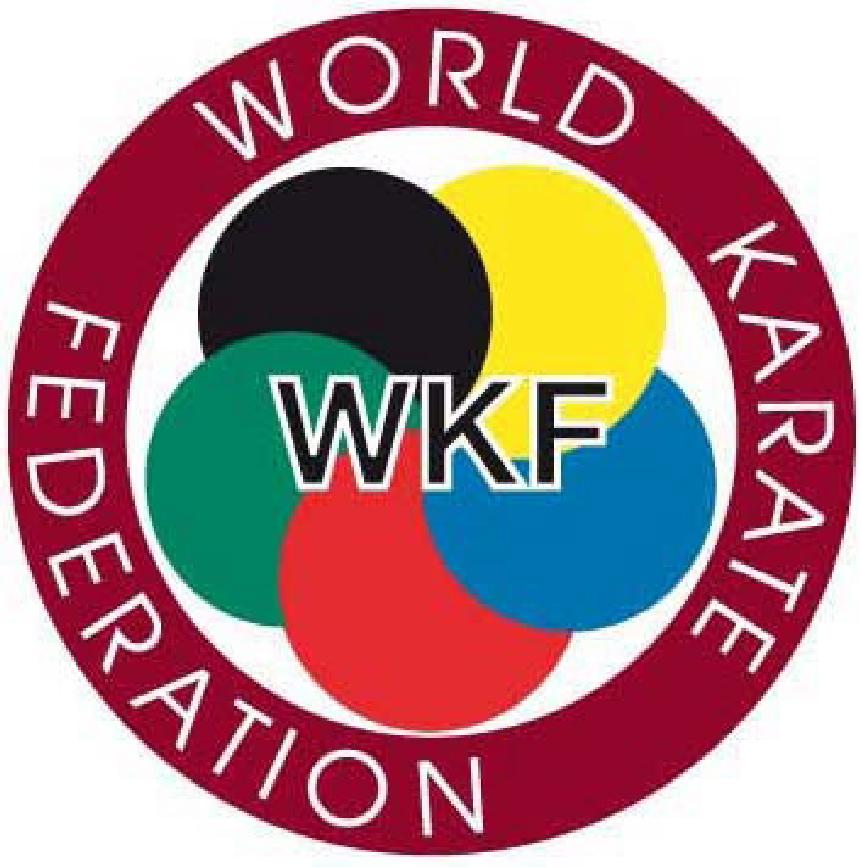 
 Изменения в текущей версии Правил
 проведения соревнований по каратэ WKF.                                                                                                       с 01.01.2017                             КУМИТЭСтатья 2. Официальная форма одежды. Пояс участников соревнований не должен быть длиннее 2\3 длины бедра.Участникам соревнований разрешено выступать с двумя хвостиками (in their hair). Раньше было – только один. Тренерам - женщинам разрешено носить религиозный головной убор, одобренный WKF,  так же,  как рефери и судьям.Cтатья 3. Организация соревнований по кумитэ.Уточнение:
Участники соревнований, не явившиеся в данную категорию, дисквалифицируются по KIKEN.Статья 5. Продолжительность боя.Atoshi Baraku теперь 15 секунд (раньше было 10 секунд)Статья 7. Принятие решений.Введение  понятия: «первый балл, не встретивший сопротивления». Если счет оказывается равным к концу встречи, то победителем встречи является тот, кто заработал первую оценку в данной встрече. Статья 8. Запрещённое поведение. Категория 2. 
Предупреждение за пассивность спортсмена не даётся после объявления Atoshi Baraku (за 15 секунд до окончания поединка).Статья 10. Травмы и несчастные случаи на соревнованиях. Уточнение:
Участники соревнований, не явившиеся в данную категорию, дисквалифицируются по KIKEN (как в статье 3) .Если участник данной встречи  оказывается на полу, рефери должен вызвать врача и немедленно начать отсчёт 10-ти секунд, показывая это на пальцах. Секундометрист останавливает время в обычном порядке. Статья 12. Права и  обязанности.Разъяснение:
Рефери имеет право удалить тренера или кого-либо другого  с соревновательной зоны, кто ведет себя не правильно или нарушает правила (порядок) ведения поединка. Статья 13. Начало, приостановка и конец поединка. Участники начинают бой с центра специально обозначенного красного листа татами (мата).  Стартовые линии больше не используются.                           КАТАСтатья 1.  Площадка для соревнований.Листы татами (маты), используемые в кумитэ, для того, чтобы отметить место начала встречи, должны быть перевёрнутыми для однородности поля.Статья 3. Организация соревнований по ката. Уточнение:
Участники соревнований, не явившиеся в данную категорию, дисквалифицируются по KIKEN ( как в статье 3 и 10 правил по кумитэ).Статья 5. Критерии Оценки. Отвлекать судей путем передвижения, в то время как другой конкурент движется,  наказывается фолом.Использование техники «ножницы», применяемую на область шеи в Bunkai, добавлено к списку на дисквалификацию. Статья 8. Операция матчей. Уточнение:
Спортсмену, который должен быть дисквалифицирован в данной категории, Рефери должен объявить Kiken обычным жестом (не  TORIMASEN).